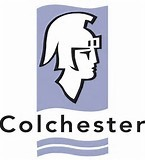 COLCHESTER BOROUGH COUNCILRowan House, 33 Sheepen Road, Colchester, CO3 3WGApplication for a Boatman’s LicenceUnder Section 94 of the Public Health Acts Amendment Act 1907I apply for a licence as the person in charge of a pleasure boat for paying passengers on the Colne Estuary. I declare the following particulars to be correct, and that I have read and understood the conditions issued with this applicationAre you applying for a new or to renew a current licence ?New		[   ] 	Please complete sections 1, 3, 4, 5 and 6Renewal	[   ]	Please complete sections 1, 2, 3, 4, 5 and 6Your personal detailsYour personal detailsName of Applicant:Address:Postcode:Date of Birth:                                                                                                                                                                                                        (DD/MM/YYYY)Telephone Number:Email Address:Existing Boatman Licence Details                                             (renewal applications only)Existing Boatman Licence Details                                             (renewal applications only)Existing Boatman Licence Details                                             (renewal applications only)Existing Licence No:Date Licence Issued:Medical Certificate:Issued By:                                                          Dated:Boatman Licence Issued by another AuthorityBoatman Licence Issued by another AuthorityLicensing Authority:Address:Telephone No:Licence No:Date Licence Issued:Date Licence Expires:Your Licensing QualificationsYour Licensing QualificationsYour Licensing QualificationsI Have:                                                                                                                    Please tick   yes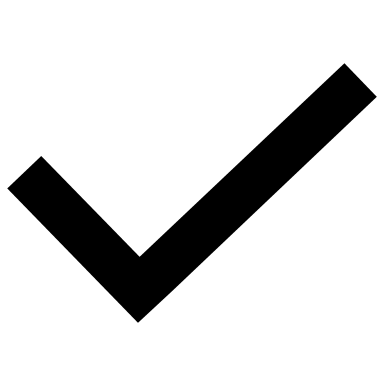 I Have:                                                                                                                    Please tick   yesI Have:                                                                                                                    Please tick   yesMCA Boatmaster Licence (Grade 2)Date Issued:RYA Coastal or Day Skipper Date Issued:RYA Powerboat Level 2 CertificateDate Issued:OthersDate Issued:ChecklistChecklistI Have:                                                                                                                  Please tick   yesI Have:                                                                                                                  Please tick   yesEnclosed a Birth Certificate or valid Passport                               (new applications only)Enclosed a relevant qualification certificate                                  (new applications only)Medical Fitness CertificateDeclarationI hereby apply for the licence and confirm the details as shown above are correct. I also confirm that any licence issued to me by the DoT / RYA are still valid and has not been suspended or revoked at any time.Signature:Print Name:DateFOR OFFICE USE ONLYFOR OFFICE USE ONLYLicence Approved / Refused:Approved by:Date:Fee Paid:Receipt No: